                                                                                        Bydgoszcz,24.11.2022r.UNIWERSYTET KAZIMIERZA WIELKIEGO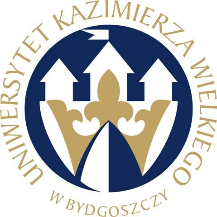 W BYDGOSZCZYul. Chodkiewicza 30, 85 – 064 Bydgoszcz, tel. 052 341 91 00 fax. 052 360 82 06NIP 5542647568 REGON 340057695www.ukw.edu.plODPOWIEDZI NA PYTANIA           Działając na podstawie ustawy Prawo zamówień publicznych (tj. Dz. U. z 2019 r. poz. 2019) Zamawiający przekazuje treść zapytań wraz z udzielonymi odpowiedziami w postępowaniu o udzielenie zamówienia publicznego pn: ” Rezerwacja i sprzedaż biletów lotniczych na potrzeby Uniwersytetu Kazimierza Wielkiego w Bydgoszczy” .1. Bardzo proszę o zmianę zapisów w dokumentacji przetargowej na możliwość wysyłki faktur ustrukturyzowanych za pośrednictwem platformy elektronicznej lub za pomocą e-maila zgodnie z przepisami Art. 4 ust. 1 ustawy z dnia 9 listopada 2018 r. o elektronicznym fakturowaniu w zamówieniach publicznych, koncesjach na roboty budowlane lub usługi oraz partnerstwie publiczno-prywatnym (Dz.U. z 2018 r. poz. 2191 z późn. zm.).
Odp. Zamawiający akceptuje powyższą zmianę.
2. Z uwagi na to, że Wykonawca nie praktykuje już formy komunikacji jaką jest faks, zwracam się z prośbą o usunięcie z poniższego zapisu SWZ wzmianki o faxie:
"[..]Wykonawca będzie informował Zamawiającego faxem lub drogą mailową o zbliżających się terminach wykupu biletów oraz możliwości wykupienia biletu w niższej cenie" (Rozdział IV pkt. 6c SWZ) Odp. Zamawiający do akceptuje puszcza powyższą zmianę.Kanclerz UKWMgr Renata Malak